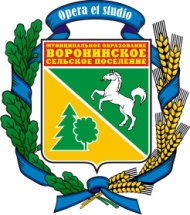 МУНИЦИПАЛЬНОЕ ОБРАЗОВАНИЕ«ВОРОНИНСКОЕ СЕЛЬСКОЕ ПОСЕЛЕНИЕ»АДМИНИСТРАЦИЯ ВОРОНИНСКОГО СЕЛЬСКОГО ПОСЕЛЕНИЯПОСТАНОВЛЕНИЕ «____» __________2022 г.					                      № ____Об утверждении программы «Формирование законопослушного поведения участников дорожного движения в муниципальном образовании «Воронинское сельское поселение» на 2022-2025 годы»На основании части 4 статьи 6 Федерального закона от 10.12.1995 года, N 196-ФЗ «О безопасности дорожного движения», Федерального закона от 06.10.2003 года,  N 131-ФЗ «Об общих принципах организации местного самоуправления в Российской Федерации», пункта 4 «б» перечня поручений Президента Российской Федерации от 11.04.2016 года, N Пр-637ГС, руководствуясь Уставом муниципального образования «Воронинское сельское поселение»,ПОСТАНОВЛЯЮ:1. Утвердить программу «Формирование законопослушного поведения участников дорожного движения в муниципальном образовании «Воронинское сельское поселение» на 2022 - 2025 годы» согласно приложению к настоящему постановлению.2. Постановление от 03.02.2020 №9 Об утверждении программы «Формирование законопослушного поведения участников дорожного движения в муниципальном образовании «Воронинское сельское поселение» на 2020-2021 годы» считать утратившим силу.3. Опубликовать настоящее постановление в информационном бюллетене и разместить на официальном сайте муниципального образования «Воронинское сельское поселение» (http://www.voronadm.ru/).4. Контроль за исполнением настоящего постановления оставляю за собой..      Глава поселения 				           	А.П. СозонтоваПриложениек постановлению Администрации Воронинского сельского поселенияот «___»________ 2022 г.  № _____ПРОГРАММА«ФОРМИРОВАНИЕ ЗАКОНОПОСЛУШНОГО ПОВЕДЕНИЯ УЧАСТНИКОВДОРОЖНОГО ДВИЖЕНИЯ В МУНИЦИПАЛЬНОМ ОБРАЗОВАНИИ«ВОРОНИНСКОЕ СЕЛЬСКОЕ ПОСЕЛЕНИЕ» НА 2022 - 2025 ГОДЫ»I. Паспорт программы «Формирование законопослушногоповедения участников дорожного движения в муниципальномобразовании «Воронинское сельское поселение» на 2022 - 2025 годы»II. Характеристика сферы реализации программыНастоящая программа разработана на основании пункта 4б перечня поручений Президента Российской Федерации от 11 апреля 2016 года, N Пр-637ГС, в целях решения задачи формирования законопослушного поведения участников дорожного движения.Задача формирования законопослушного поведения участников дорожного движения является одной из важнейших задач современного общества и имеет особую актуальность на территории муниципального образования «Воронинское сельское поселение».В соответствии с анализом текущей аварийности и публичного мониторинга ситуации на автомобильных дорогах муниципального образования «Томский район» в сравнении с анализом аварийности в 2017 году за 2018 год на территории муниципального образования «Томский район» зарегистрировано 68(104) дорожно-транспортных происшествий, в которых погибло 21(27) человека, 99(144) получили ранения.Наиболее распространенными причинами дорожно-транспортных происшествий на автомобильных дорогах муниципального образования «Томский район» (далее - аварийность) являются: выезд на полосу встречного движения, управление транспортными средствами лицами, находящимися в состоянии алкогольного опьянения, несоблюдение очередности проезда перекрестков.Основными факторами, обуславливающими высокий уровень аварийности, является низкий уровень знаний Правил дорожного движения Российской Федерации, утвержденных Постановлением Правительства Российской Федерации от 23 октября 1993 года, N 1090 «О Правилах дорожного движения» (далее - правила дорожного движения), а также в целом низкая правовая культура населения, осознание участниками дорожного движения юридической безответственности за совершенные правонарушения, безразличное отношение к возможным последствиям дорожно-транспортных происшествий, отсутствие адекватного понимания участниками дорожного движения причин возникновения дорожно-транспортных происшествий, недостаточное вовлечение населения в деятельность по предупреждению дорожно-транспортных происшествий.Таким образом, необходимость разработки и реализации программы обусловлена необходимостью исполнения поручения Президента Российской Федерации и снижения высокой аварийности на дорогах, а также межотраслевым и межведомственным характером проблемы.Реализация настоящей программы позволит скоординировать действия Отделение ГИБДД ОМВД России по Томскому району и муниципального образования «Воронинское  сельское поселение» в сфере обеспечения безопасности дорожного движения и исполнить мероприятия профилактического характера, направленные на снижение количества зарегистрированных нарушений правил дорожного движения и детского травматизма на дорогах.III. Механизм реализации мероприятий программыМеханизм реализации программы предусматривает осуществление мероприятий по следующим направлениям:1. проведение мероприятий, акций, эстафет, конкурсов, игр, викторин, социальных кампаний по теме обеспечения безопасности дорожного движения;2. проведение тематических уроков и занятий с обучающимися и воспитанниками муниципальных образовательных учреждений Воронинского сельского поселения;3. распространение информации в информационно-телекоммуникационной сети «Интернет» в целях формирования законопослушного поведения участников дорожного движения и профилактики дорожно-транспортного травматизма.Конкретный перечень мероприятий программы содержится в плане, утвержденном приложением к настоящей программе.Ожидаемым эффектом от реализации программы является формирование у участников дорожного движения нетерпимости к нарушениям правил дорожного движения, повышение уровня правовой культуры участников дорожного движения и знаний требований безопасного поведения на дорогах.Основными ожидаемыми конечными результатами являются:1. снижение количества дорожно-транспортных происшествий, в том числе с участием несовершеннолетних, пешеходов;2. увеличение доли учащихся и воспитанников, задействованных в мероприятиях по профилактике дорожно-транспортных происшествий.IV. Механизмы управления и контроль над реализацией программыУправление реализацией программы и мониторинг ее результатов осуществляет Администрацией Воронинского сельского поселения.В целях мониторинга реализации программы в соответствии с запросами Администрации Воронинского сельского поселения соисполнители программы предоставляют справочную и аналитическую информацию о реализации мероприятий программы.Контроль за выполнением мероприятий программы осуществляется Управляющим делами Созонтовой А.П.Ответственность за реализацию программы несут исполнители в соответствии с установленной компетенцией.Приложениек программе«Формирование законопослушного поведения участниковдорожного движения в муниципальном образовании«Воронинское сельское поселение» на 2022 - 2025 годы»ПЛАНМЕРОПРИЯТИЙ ПРОГРАММЫ «ФОРМИРОВАНИЕ ЗАКОНОПОСЛУШНОГОПОВЕДЕНИЯ УЧАСТНИКОВ ДОРОЖНОГО ДВИЖЕНИЯ В МУНИЦИПАЛЬНОМОБРАЗОВАНИИ «ВОРОНИНСКОЕ СЕЛЬСКОЕ ПОСЕЛЕНИЕ» НА 2022 - 2025 ГОДЫ»Наименование программыПрограмма «Формирование законопослушного поведения участников дорожного движения в муниципальном образовании «Воронинское сельское поселение» на 2022 - 2025 годы» (далее - программа)Ответственный исполнитель программыАдминистрация Воронинское сельского поселенияСоисполнителиОбразовательные учреждения Воронинское сельского поселения (по согласованию)УчастникиОтделение ГИБДД ОМВД России по Томскому району (по согласованию)Образовательные учреждения (по согласованию)Цели программыСокращение количества дорожно-транспортных происшествий с пострадавшими; профилактика детского дорожно-транспортного травматизма.Задачи программыПредупреждение опасного поведения детей дошкольного и школьного возраста, участников дорожного движения; создание комплексной системы профилактики дорожно-транспортных происшествий в целях формирования у участников дорожного движения стереотипа законопослушного поведения и негативного отношения к правонарушениям в сфере дорожного движения, реализация программы правового воспитания участников дорожного движения, культуры их поведения; совершенствование системы профилактики детского дорожно-транспортного травматизма, формирование у детей навыков безопасного поведения на дорогах.Срок и этапы реализации программы2022 - 2025 годыОбъемы финансирования программыФинансирование программы не предусмотрено.№п/пНаименование мероприятияСрок исполненияПериодичность проведения мероприятийИсполнители123451Подготовка методических рекомендаций по обучению детей Правилам дорожного движения Российской ФедерацииВ течение 2022 - 2025 годов1-е полугодие годаОтделение ГИБДД ОМВД России по Томскому району (по согласованию)2Обеспечение наличия в муниципальных образовательных учреждениях актуальной информации по обеспечению безопасности дорожного движения и снижению детского дорожно-транспортного травматизмаВ течение 2022 - 2025 годовпостоянноАдминистрация Воронинского сельского поселения,  образовательные учреждения (по согласованию),Отделение ГИБДД ОМВД России по Томскому району (по согласованию)3Проведение родительских собраний, в ходе которых доводить до родителей (иных законных представителей несовершеннолетних) информацию о необходимости использования учащимися световозвращающих элементов и детских удерживающих устройств, при нахождении ребенка в автомобилеВ течение 2022 - 2025 годовпостоянноАдминистрация Воронинского сельского поселения,  образовательные учреждения (по согласованию),Отделение ГИБДД ОМВД России по Томскому району (по согласованию))4Проведение профилактических мероприятий, акций, эстафет, конкурсов, игр, викторин, социальных компаний, направленных на повышение у обучающихся и воспитанников муниципальных образовательных учреждений уровня знаний Правил дорожного движения Российской Федерации с привлечением членов общественных организаций и формирований, добровольных народных дружин, волонтеров, студенческих отрядов, родительских комитетовВ течение 2022 - 2025 годовпостоянноАдминистрация Воронинского сельского поселения, образовательные учреждения (по согласованию),Отделение ГИБДД ОМВД России по Томскому району (по согласованию)5Проведение тематических уроков и занятий с обучающимися и воспитанниками муниципальных образовательных учреждений по Правилам дорожного движения Российской Федерации, направленных на повышение у участников дорожного движения уровня правосознания, в том числе, стереотипа законопослушного поведения и негативного отношения к правонарушениям в сфере дорожного движенияВ течение 2022 - 2025 годовпостоянноАдминистрация Воронинского сельского поселения,  образовательные учреждения (по согласованию),Отделение ГИБДД ОМВД России по Томскому району (по согласованию)6Проведение лекций, семинаров, совещаний и практических занятий совместно с Отделением ГИБДД ОМВД России по Томскому району (по согласованию) по актуальным вопросам обеспечения безопасности дорожного движенияВ течение 2022 - 2025 годовпостоянноАдминистрация Воронинскогосельского поселения, образовательные учреждения (по согласованию),Отделение ГИБДД ОМВД России по Томскому району (по согласованию)7Размещение материалов о проведении мероприятий по формированию законопослушного поведения участников дорожного движения и профилактике дорожно-транспортного травматизма на интернет-ресурсах Администрации Воронинского сельского поселенияВ течение 2022 - 2025 годовпостоянно Администрация Воронинского сельского поселения